Приложение №1                                                                                                                    к постановлению администрации МО «Суоярвский район»от 29.11.2017 № 637Карты размещения рекламных конструкцийУсловные обозначения:- щитовые установки – отдельно стоящие на земле рекламные конструкции, состоящие из фундамента, стойки, каркаса и рекламной поверхности с подсветкой.- сити-форматы  – отдельно стоящие рекламные конструкции малого формата, представляющие     собой световой короб с внутренней подсветкой с двумя рекламными поверхностями. - скроллер – рекламная конструкция с внутренней подсветкой и валиком для прокручивания изображений. - рекламная конструкция № Габаритные размеры надземной части указаны в миллиметрах: высота * ширина * длина.Карта №1. Место размещения рекламной конструкции РК-1.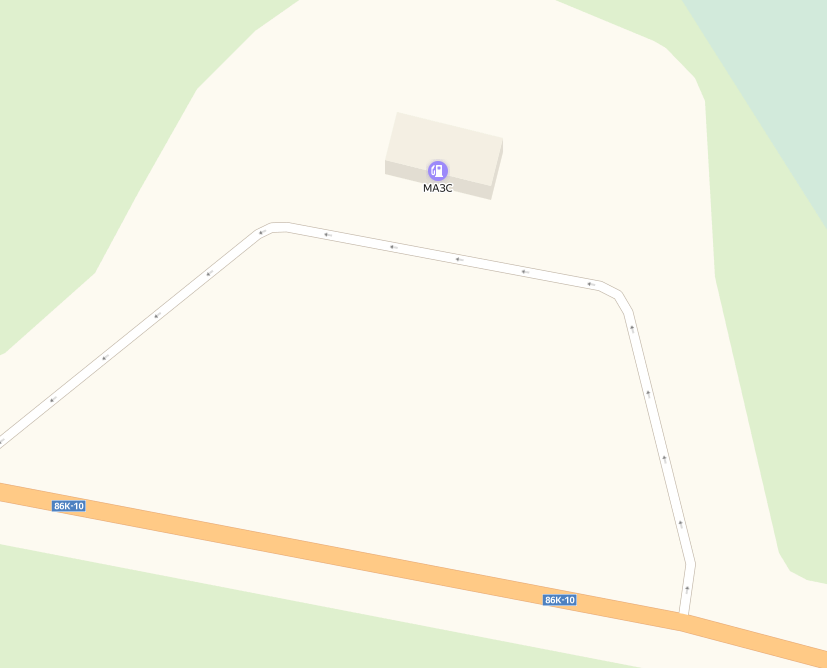 Карта №2. Место размещения рекламной конструкции РК-2.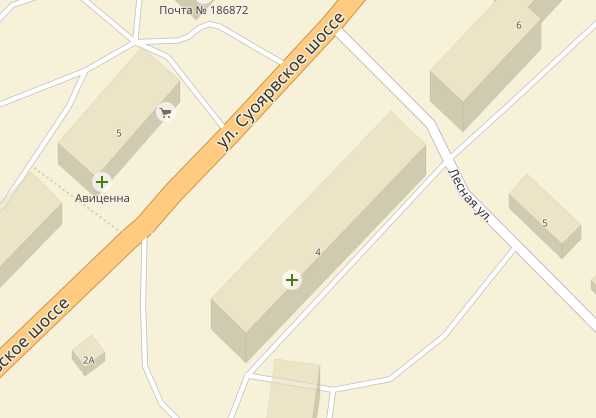 Карта №3. Место размещения рекламной конструкции РК-3.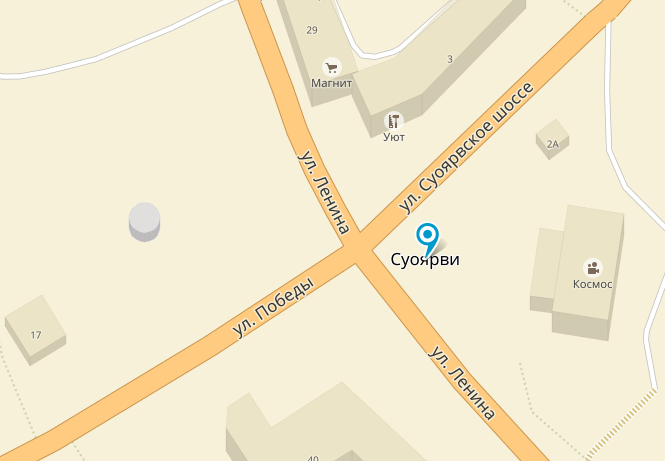 Карта №4. Место размещения рекламной конструкции РК-4.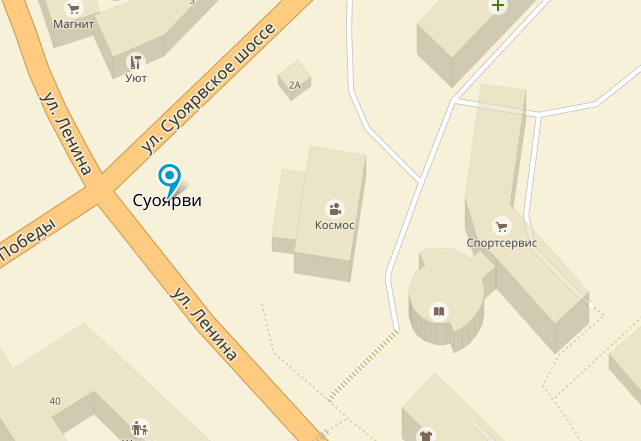 Карта № 5. Место размещения рекламной конструкции РК-5.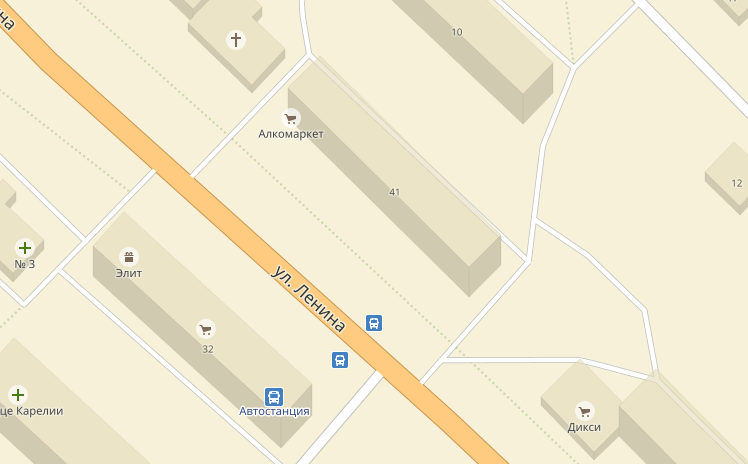 Карта № 6. Место размещения рекламной конструкции РК-6.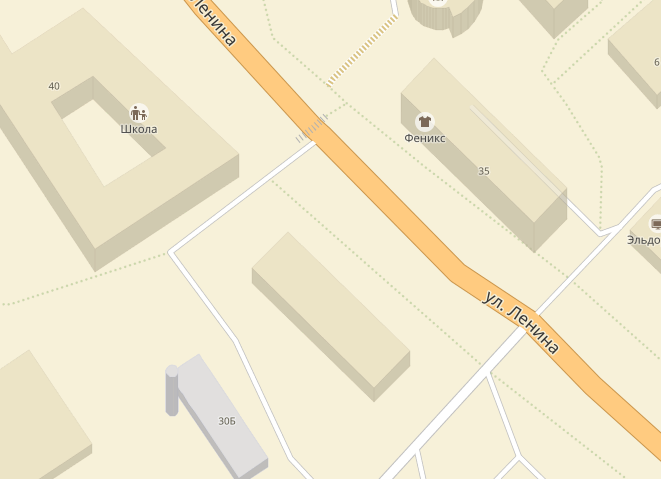 Карта № 7. Место размещения рекламной конструкции РК-7.Карта № 8. Место размещения рекламной конструкции РК-8.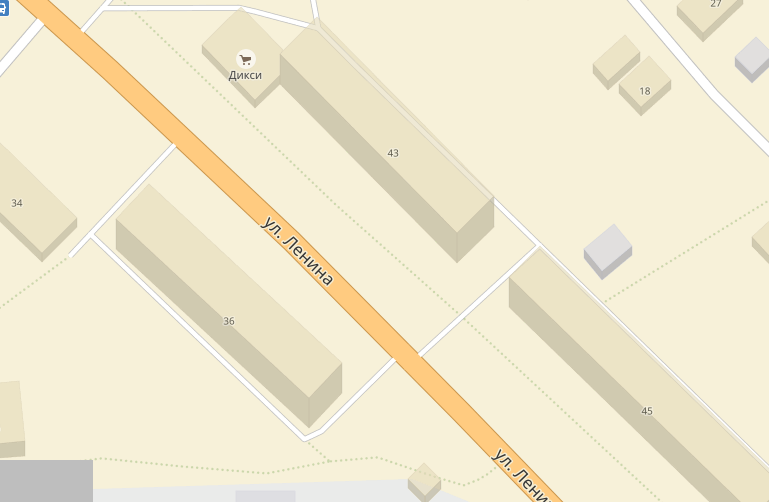 Карта № 9. Место размещения рекламной конструкции РК-9.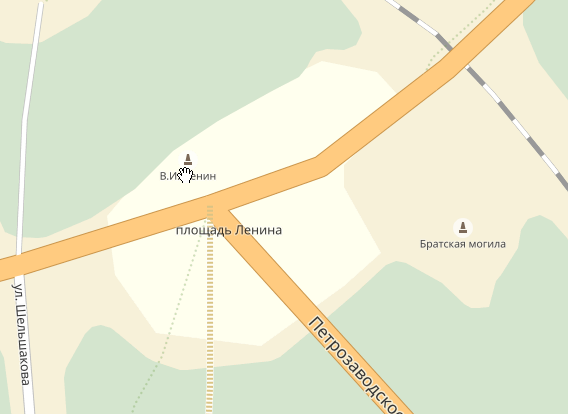 Карта №10. Места размещения рекламных конструкций РК-10, РК-11.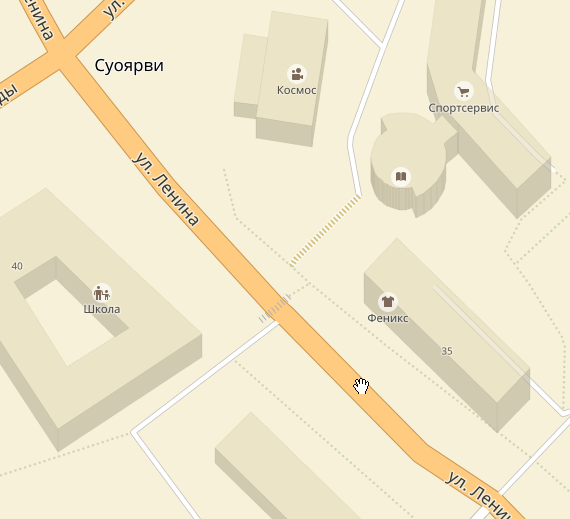                   Карта №11. Места размещения рекламных конструкций РК-12, РК-13.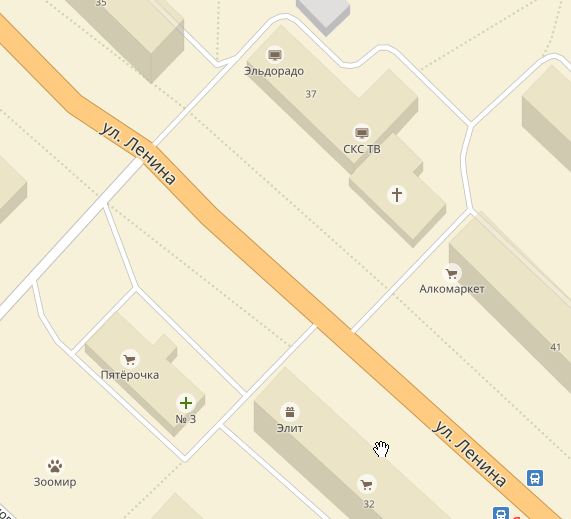 Карта №12. Места размещения рекламных конструкций РК-14, РК-15.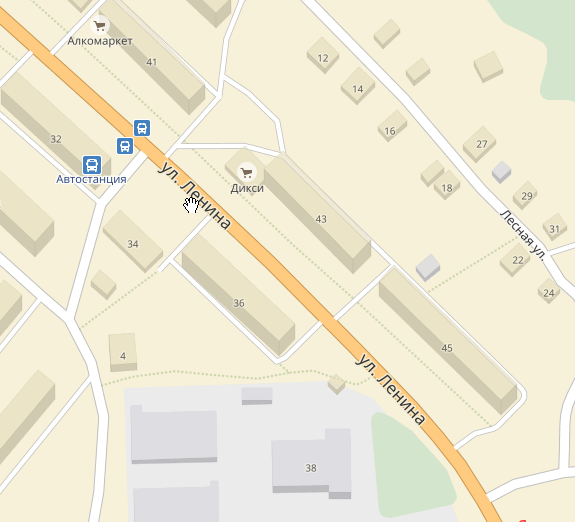 Карта № 13. Места размещения рекламных конструкций РК-16, РК-17.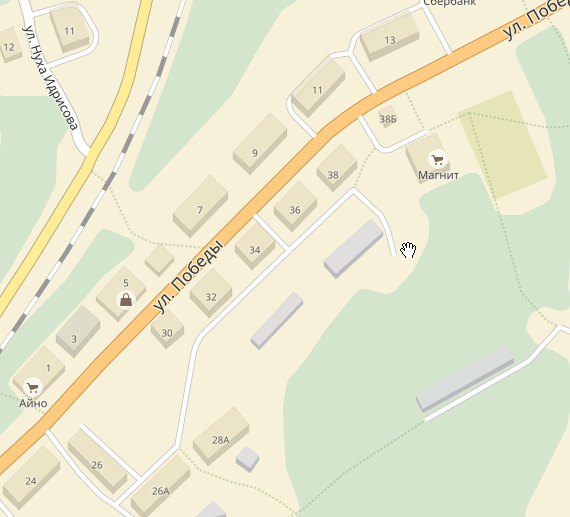 Карта № 14. Места размещения рекламных конструкций РК-18.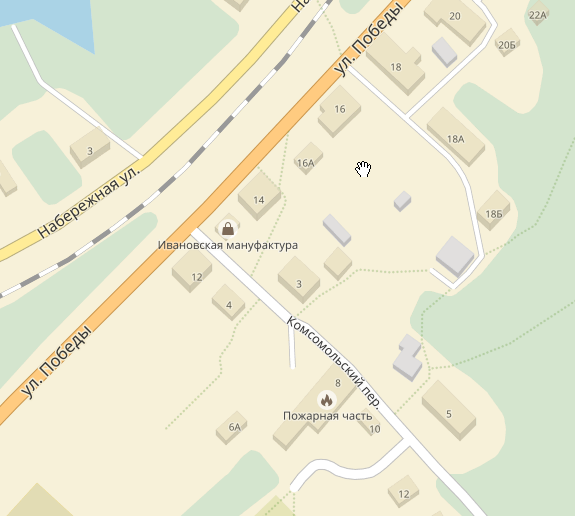 Карта №16. Места размещения рекламных конструкций РК-19.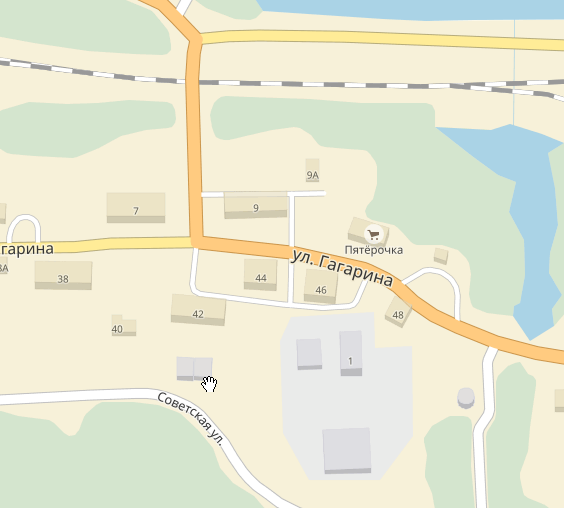 Карта № 17. Место размещения рекламной конструкции РК-20.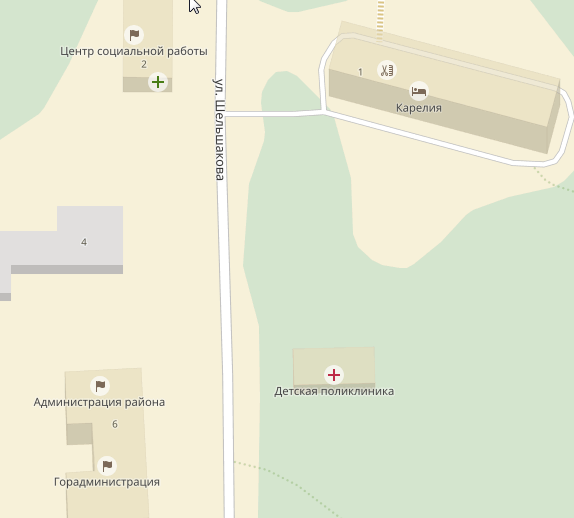 Карта №18. Место размещения рекламной конструкции РК-21.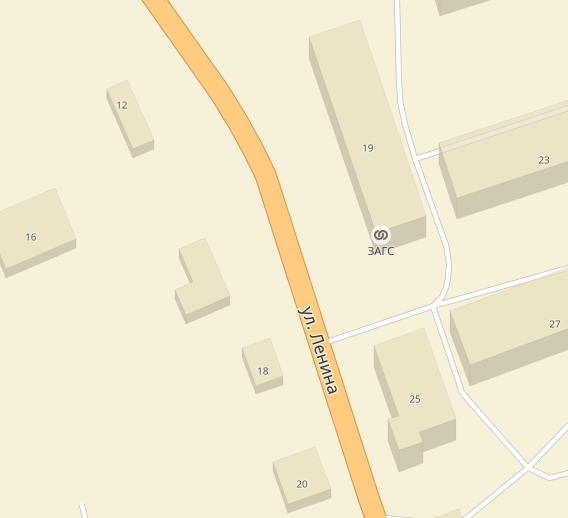 Карта №19. Место размещения рекламной конструкции РК-22.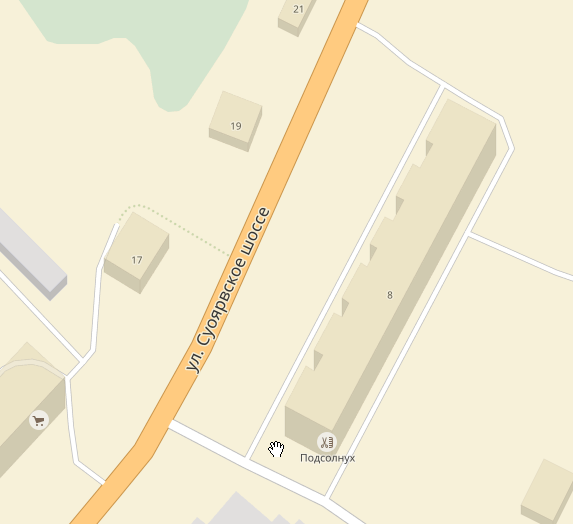 Карта №20. Место размещения рекламной конструкции РК-23.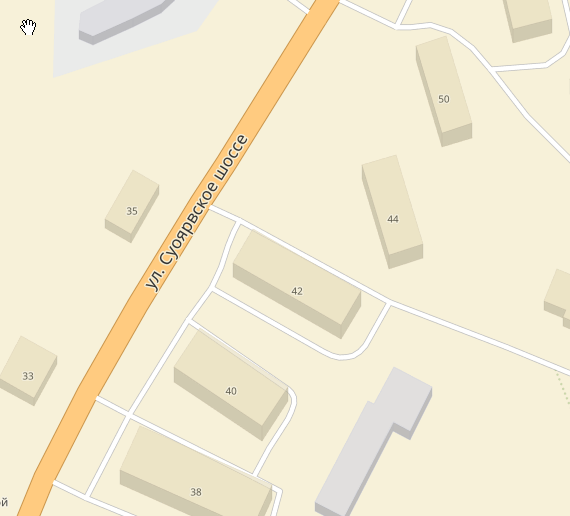 Карта №21. Место размещения рекламной конструкции РК-24.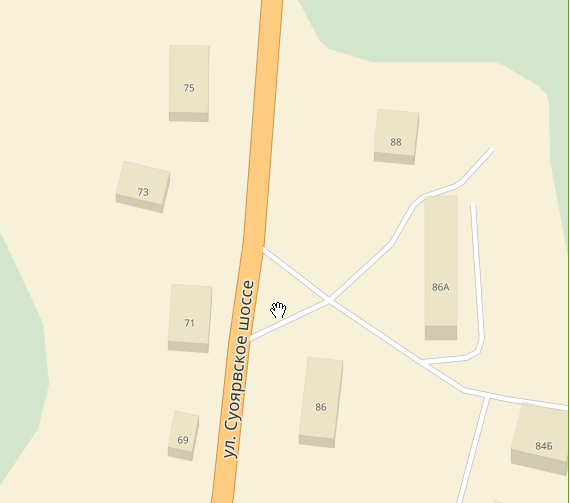 Карта №22. Место размещения рекламной конструкции РК-25.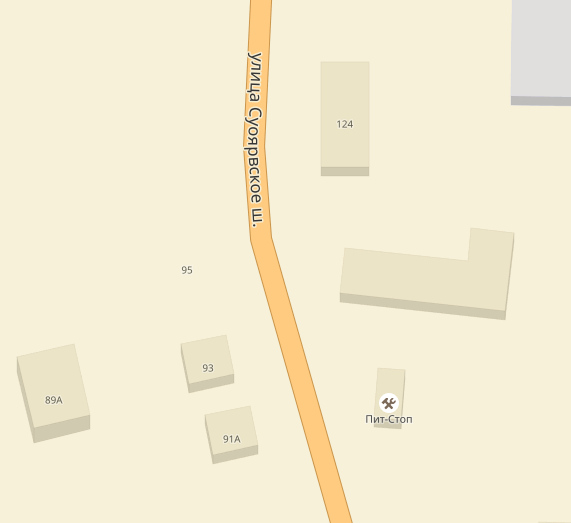 Карта №23. Место размещения рекламной конструкции РК-26.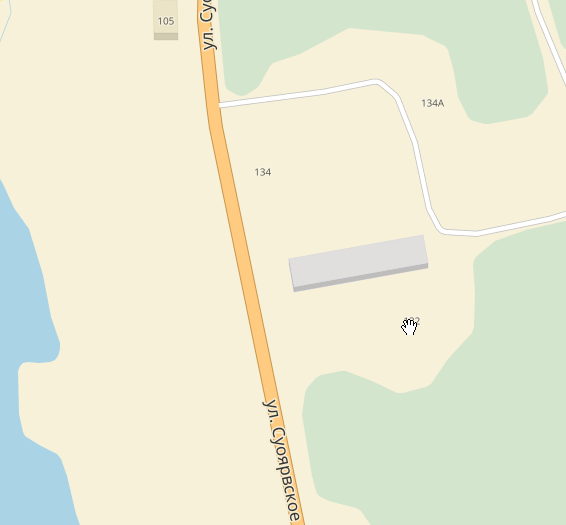  Карта №24. Место размещения рекламной конструкции РК-27.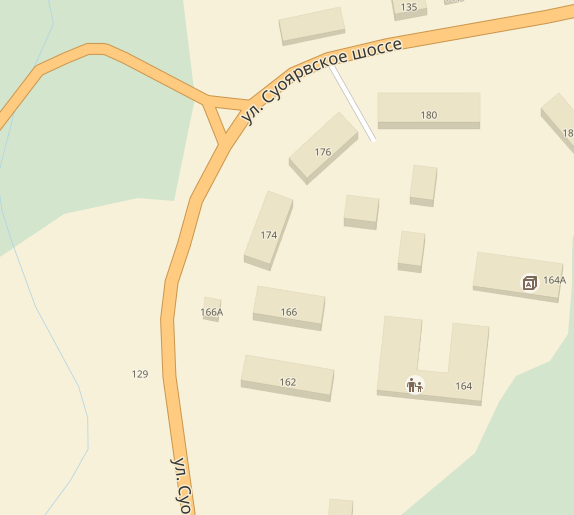 Карта №25. Места размещения рекламных конструкций РК-28, РК-29.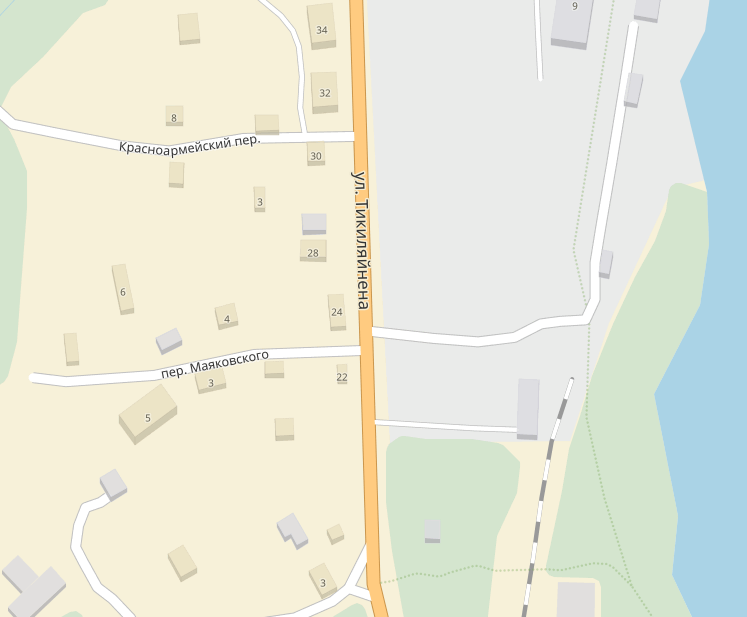 Карта №26. Места размещения рекламных конструкций РК-30.Карта №27. Место размещения рекламной конструкции РК-31.Карта №28. Место размещения рекламной конструкции РК-32.Место размещения рекламной конструкции(почтовый, строительный или условный адрес)Республика Карелия, г. Суоярви, Петрозаводское шоссе (при въезде в город)Тип рекламной конструкцииЩитовая установкаВид рекламной конструкцииСтационарная рекламная конструкция большого форматаПлощадь информационного поля16 м2, одностороннийТехнические характеристики рекламной конструкции:- габаритные размеры надземной части 3100х5000х1000; - каркас металлический; - светодиодные прожекторы – 2 шт.;- высота опорной стойки 1 м.Место размещения рекламной конструкции(почтовый, строительный или условный адрес)Республика Карелия, г. Суоярви, ул. Суоярвское шоссе, в районе дома № 4 (газонная часть)Тип рекламной конструкцииЩитовая установкаВид рекламной конструкцииСтационарная рекламная конструкция большого форматаПлощадь информационного поля18 м2, двустороннее  Технические характеристики рекламной конструкции:-габаритные размеры надземной части 7500х3000х6000; каркас металлический; - светодиодные прожекторы – 4 шт.- высота опорной стойки 4,5 м.Место размещения рекламной конструкции(почтовый, строительный или условный адрес)Республика Карелия, г. Суоярви, площадь Дзержинского (в районе КНС)Тип рекламной конструкцииЩитовая установкаВид рекламной конструкцииСтационарная рекламная конструкция большого форматаПлощадь информационного поля18 м2, одностороннее  Технические характеристики рекламной конструкции:-габаритные размеры надземной части 7500х3000х6000; каркас металлический; - светодиодные прожекторы – 4 шт.- высота опорной стойки 4,5 м.Место размещения рекламной конструкции(почтовый, строительный или условный адрес)Республика Карелия, г. Суоярви, ул. Суоярвское шоссе (между домами № 2 и № 2А) Тип рекламной конструкцииЩитовая установкаВид рекламной конструкцииСтационарная рекламная конструкция большого форматаПлощадь информационного поля18 м2, одностороннее  Технические характеристики рекламной конструкции:-габаритные размеры надземной части 7500х3000х6000; каркас металлический; - светодиодные прожекторы – 4 шт.- высота опорной стойки 4,5 м.Место размещения рекламной конструкции(почтовый, строительный или условный адрес)Республика Карелия, г. Суоярви, ул. Ленина (в районе дома № 32)Тип рекламной конструкцииСити-форматВид рекламной конструкцииЛайтбоксПлощадь информационного поля2,16 м2, двустороннее  Технические характеристики рекламной конструкции:-габаритные размеры надземной части 1200х1900 - с подсветкой-  плоская тумба-рамка из  алюминиевого или анодированного стального профиля,  открытые поверхности из стекла, прозрачного пластика (акрил или литой поликарбонат), триплекс.Место размещения рекламной конструкции(почтовый, строительный или условный адрес)Республика Карелия, г. Суоярви, ул.  Ленина, в районе дома № 28 (газонная часть)Тип рекламной конструкцииЩитовая установкаВид рекламной конструкцииСтационарная рекламная конструкция большого форматаПлощадь информационного поля18 м2, двустороннее  Технические характеристики рекламной конструкции:-габаритные размеры надземной части 7500х3000х6000; каркас металлический; - светодиодные прожекторы – 4 шт.- высота опорной стойки 4,5 м.Место размещения рекламной конструкции(почтовый, строительный или условный адрес)Республика Карелия, г. Суоярви, ул. Ленина, в районе дома № 41 (газонная часть)Тип рекламной конструкцииСити-форматВид рекламной конструкцииЛайтбоксПлощадь информационного поля2,16 м2, двустороннее  Технические характеристики рекламной конструкции:-габаритные размеры надземной части 1200х1900 - с подсветкой-  плоская тумба-рамка из  алюминиевого или анодированного стального профиля,  открытые поверхности из стекла, прозрачного пластика (акрил или литой поликарбонат), триплекс.Место размещения рекламной конструкции(почтовый, строительный или условный адрес)Республика Карелия, г. Суоярви, ул. Ленина, в районе жилого дома № 43 (газонная часть)Тип рекламной конструкцииСити-форматВид рекламной конструкцииЛайтбоксПлощадь информационного поля2,16 м2, двустороннее  Технические характеристики рекламной конструкции:-габаритные размеры надземной части 1200х1900 - с подсветкой-  плоская тумба-рамка из  алюминиевого или анодированного стального профиля,  открытые поверхности из стекла, прозрачного пластика (акрил или литой поликарбонат), триплекс.Место размещения рекламной конструкции(почтовый, строительный или условный адрес)Республика Карелия, г. Суоярви, площадь Ленина (между памятником «Ленина» и ж\д переездом).Тип рекламной конструкцииЩитовая установкаВид рекламной конструкцииСтационарная рекламная конструкция большого форматаПлощадь информационного поля18 м2, одностороннее  Технические характеристики рекламной конструкции:-габаритные размеры надземной части 7500х3000х6000; каркас металлический; - светодиодные прожекторы – 4 шт.- высота опорной стойки 4,5 м.Место размещения рекламной конструкции(почтовый, строительный или условный адрес)Республика Карелия, г. Суоярви, ул. Ленина ( РК-10-в районе кинотеатра «Космос», газонная часть; РК-11-в районе дома № 35, газонная часть)Тип рекламной конструкцииСити-форматВид рекламной конструкцииЛайтбоксПлощадь информационного поля2,16 м2, двустороннее  Технические характеристики рекламной конструкции:-габаритные размеры надземной части 1200х1900 - с подсветкой-  плоская тумба-рамка из  алюминиевого или анодированного стального профиля,  открытые поверхности из стекла, прозрачного пластика (акрил или литой поликарбонат), триплекс.Место размещения рекламной конструкции(почтовый, строительный или условный адрес)Республика Карелия, г. Суоярви, ул. Ленина ( РК-12-в районе дома № 30А, газонная часть; РК-13-в районе дома № 37, газонная часть)Тип рекламной конструкцииСити-форматВид рекламной конструкцииЛайтбоксПлощадь информационного поля2,16 м2, двустороннее  Технические характеристики рекламной конструкции:-габаритные размеры надземной части 1200х1900 - с подсветкой-  плоская тумба-рамка из  алюминиевого или анодированного стального профиля,  открытые поверхности из стекла, прозрачного пластика (акрил или литой поликарбонат), триплекс.Место размещения рекламной конструкции(почтовый, строительный или условный адрес)Республика Карелия, г. Суоярви, ул. Ленина ( РК-14-в районе дома № 36, газонная часть; РК-15-в районе дома № 45, газонная часть)Тип рекламной конструкцииСити-форматВид рекламной конструкцииЛайтбоксПлощадь информационного поля2,16 м2, двустороннее  Технические характеристики рекламной конструкции:-габаритные размеры надземной части 1200х1900 - с подсветкой-  плоская тумба-рамка из  алюминиевого или анодированного стального профиля,  открытые поверхности из стекла, прозрачного пластика (акрил или литой поликарбонат), триплекс.Место размещения рекламной конструкции(почтовый, строительный или условный адрес)Республика Карелия, г. Суоярви, ул. Победы ( РК-16-в районе дома № 11, газонная часть; РК-17-в районе дома № 30, газонная часть)Тип рекламной конструкцииЩитовая установкаВид рекламной конструкцииСтационарная рекламная конструкция среднего форматаПлощадь информационного поля9,99 м2, двустороннее  Технические характеристики рекламной конструкции:-габаритные размеры надземной части 4100х3100; каркас металлический; - без подсветки- высота опорной стойки 4,5 м.Место размещения рекламной конструкции(почтовый, строительный или условный адрес)Республика Карелия, г. Суоярви, ул. Победы РК-18-в районе дома № 12, газонная часть)Тип рекламной конструкцииЩитовая установкаВид рекламной конструкцииСтационарная рекламная конструкция среднего форматаПлощадь информационного поля9,99 м2, двустороннее  Технические характеристики рекламной конструкции:-габаритные размеры надземной части 4100х3100; каркас металлический; - без подсветки- высота опорной стойки 4,5 м.Место размещения рекламной конструкции(почтовый, строительный или условный адрес)Республика Карелия, г. Суоярви, ул. Гагарина (РК-19-у дома № 9Б, газонная часть)Тип рекламной конструкцииЩитовая установкаВид рекламной конструкцииСтационарная рекламная конструкция малого форматаПлощадь информационного поля7,44 м2, двустороннее  Технические характеристики рекламной конструкции:-габаритные размеры надземной части 2800х3500; каркас металлический; - без подсветки- высота опорной стойки 4,5 м.Место размещения рекламной конструкции (почтовый, строительный или условный адрес)Республика Карелия, г. Суоярви,ул. Шельшакова (рядом со зданием № 6, вдоль автодороги на газонной части.)Тип рекламной конструкцииСкроллер Вид рекламной конструкцииСити-бокс малого форматаПлощадь информационного поля6,5 м2, односторонний Технические характеристики рекламной конструкции:-габаритные размеры надземной части 3100х2100; каркас металлический; - без подсветки, либо с подсветкой- высота опорной стойки 3 м.Место размещения рекламной конструкции (почтовый, строительный или условный адрес)Республика Карелия, г. Суоярви,ул. Ленина (в районе дома № 19, газонная часть)Тип рекламной конструкцииЩитовая установкаВид рекламной конструкцииСтационарная рекламная конструкция среднего форматаПлощадь информационного поля9,99 м2, двустороннее  Технические характеристики рекламной конструкции:-габаритные размеры надземной части 4100х3100; каркас металлический; - без подсветки- высота опорной стойки 4,5 м.Место размещения рекламной конструкции (почтовый, строительный или условный адрес)Республика Карелия, г. Суоярви,ул. Суоярвское шоссе (в районе дома № 8, газонная часть)Тип рекламной конструкцииЩитовая установкаВид рекламной конструкцииСтационарная рекламная конструкция большого форматаПлощадь информационного поля18 м2, двустороннее  Технические характеристики рекламной конструкции:-габаритные размеры надземной части 7500х3000х6000; каркас металлический; - без подсветки- высота опорной стойки 4,5 м.Место размещения рекламной конструкции (почтовый, строительный или условный адрес)Республика Карелия, г. Суоярви,ул. Суоярвское шоссе, (в районе дома № 44, газонная часть)Тип рекламной конструкцииЩитовая установкаВид рекламной конструкцииСтационарная рекламная конструкция среднего форматаПлощадь информационного поля9,99 м2, двустороннее  Технические характеристики рекламной конструкции:-габаритные размеры надземной части 4100х3100; каркас металлический; - без подсветки- высота опорной стойки 4,5 м.Место размещения рекламной конструкции (почтовый, строительный или условный адрес)Республика Карелия, г. Суоярви,ул. Суоярвское шоссе, (в районе дома № 86, газонная часть)Тип рекламной конструкцииЩитовая установкаВид рекламной конструкцииСтационарная рекламная конструкция большого форматаПлощадь информационного поля18 м2, двустороннее  Технические характеристики рекламной конструкции:-габаритные размеры надземной части 7500х3000х6000; каркас металлический; - без подсветки- высота опорной стойки 4,5 м.Место размещения рекламной конструкции (почтовый, строительный или условный адрес)Республика Карелия, г. Суоярви,ул. Суоярвское шоссе, (в районе дома № 124, газонная часть)Тип рекламной конструкцииЩитовая установкаВид рекламной конструкцииСтационарная рекламная конструкция большого форматаПлощадь информационного поля18 м2, двустороннее  Технические характеристики рекламной конструкции:-габаритные размеры надземной части 7500х3000х6000; каркас металлический; - без подсветки- высота опорной стойки 4,5 м.Место размещения рекламной конструкции (почтовый, строительный или условный адрес)Республика Карелия, г. Суоярви,ул. Суоярвское шоссе, (в районе дома № 134, газонная часть)Тип рекламной конструкцииЩитовая установкаВид рекламной конструкцииСтационарная рекламная конструкция большого форматаПлощадь информационного поля18 м2, двустороннее  Технические характеристики рекламной конструкции:-габаритные размеры надземной части 7500х3000х6000; каркас металлический; - без подсветки- высота опорной стойки 4,5 м.Место размещения рекламной конструкции (почтовый, строительный или условный адрес)Республика Карелия, г. Суоярви,ул. Суоярвское шоссе, (в районе дома № 174, газонная часть)Тип рекламной конструкцииЩитовая установкаВид рекламной конструкцииСтационарная рекламная конструкция большого форматаПлощадь информационного поля18 м2, двустороннее  Технические характеристики рекламной конструкции:-габаритные размеры надземной части 7500х3000х6000; каркас металлический; - без подсветки- высота опорной стойки 4,5 м.Место размещения рекламной конструкции (почтовый, строительный или условный адрес)Республика Карелия, г. Суоярви,ул. Тикиляйнена (РК-28 в районе дома  № 3, газонная часть; РК-29 в районе дома № 9) Тип рекламной конструкцииЩитовая установкаВид рекламной конструкцииСтационарная рекламная конструкция большого форматаПлощадь информационного поля18 м2, двустороннее Технические характеристики рекламной конструкции:- габаритные размеры надземной части 7500х3000х6000; - каркас металлический; - с подсветкойМесто размещения рекламной конструкции (почтовый, строительный или условный адрес)Республика Карелия, г. Суоярви,ул. Ленина (рядом с МКД № 41, вдоль автодороги на газонной части.)Тип рекламной конструкцииСити-формат Вид рекламной конструкцииСкроллер среднего формата, лайтбоксПлощадь информационного поля6,5 м2, односторонний Технические характеристики рекламной конструкции:-габаритные размеры надземной части 3100х2100; каркас металлический; - без подсветки, либо с подсветкой- высота опорной стойки 3 м.Место размещения рекламной конструкции(почтовый, строительный или условный адрес)Республика Карелия, г. Суоярви, Петрозаводское шоссе (на въезде в город)Тип рекламной конструкцииЩитовая установкаВид рекламной конструкцииСтационарная рекламная конструкция большого форматаПлощадь информационного поля16 м2, одностороннийТехнические характеристики рекламной конструкции:- габаритные размеры надземной части 3100х5000х1000; - каркас металлический; - светодиодные прожекторы – 2 шт.;- высота опорной стойки 1 м.Место размещения рекламной конструкции(почтовый, строительный или условный адрес)Республика Карелия, г. Суоярви, ул. Ленина (в районе дома № 35, газонная часть)Тип рекламной конструкцииСити-форматВид рекламной конструкцииЛайтбоксПлощадь информационного поля2,16 м2, двустороннее  Технические характеристики рекламной конструкции:-габаритные размеры надземной части 1200х1900 - с подсветкой-  плоская тумба-рамка из  алюминиевого или анодированного стального профиля,  открытые поверхности из стекла, прозрачного пластика (акрил или литой поликарбонат), триплекс.